Досуг– свободный выбор личностью досуговых занятий, необходимый и неотъемлемый элемент образа жизни человека.Досуговая деятельность– это деятельность, осуществляемая в русле определенных интересов и целей, которые ставит перед собой человек. 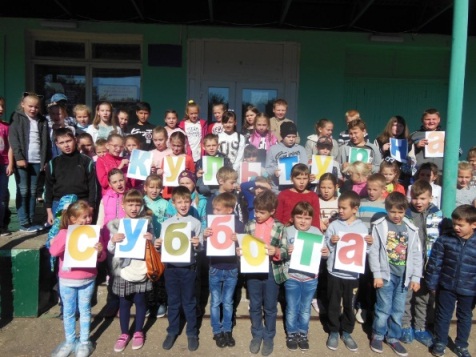 Досугвсегда рассматривается как реализация, интересов личности связанных с саморазвитием, самореализацией, общением, оздоровлением.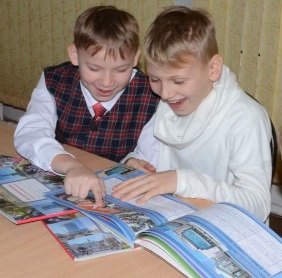 Социальное самочувствие человека во многом зависит от его удовлетворенности своим свободным временем, от умения направлять свою деятельность в часы досуга на достижение общезначимых целей, реализацию своей жизненной программы, на развитие и совершенствование.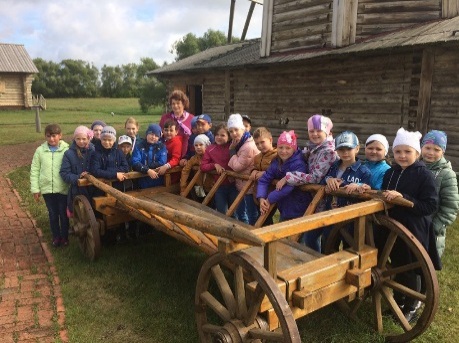 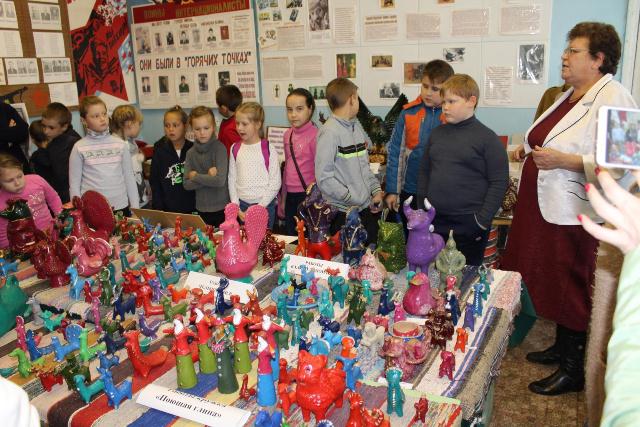 Организованный детский досуг– важнейшая составляющая процесса воспитания.Грамотно организованный досуг– это в первую очередь профилактика правонарушений и бездуховности,  эмоциональной бедности и интеллектуальной ограниченности.Министерство образования Пензенской областиГосударственное автономное образовательное учреждение дополнительного профессионального образования «Институт регионального развития Пензенской области»Рекомендации для родителейпо организации досуговой занятости учащихся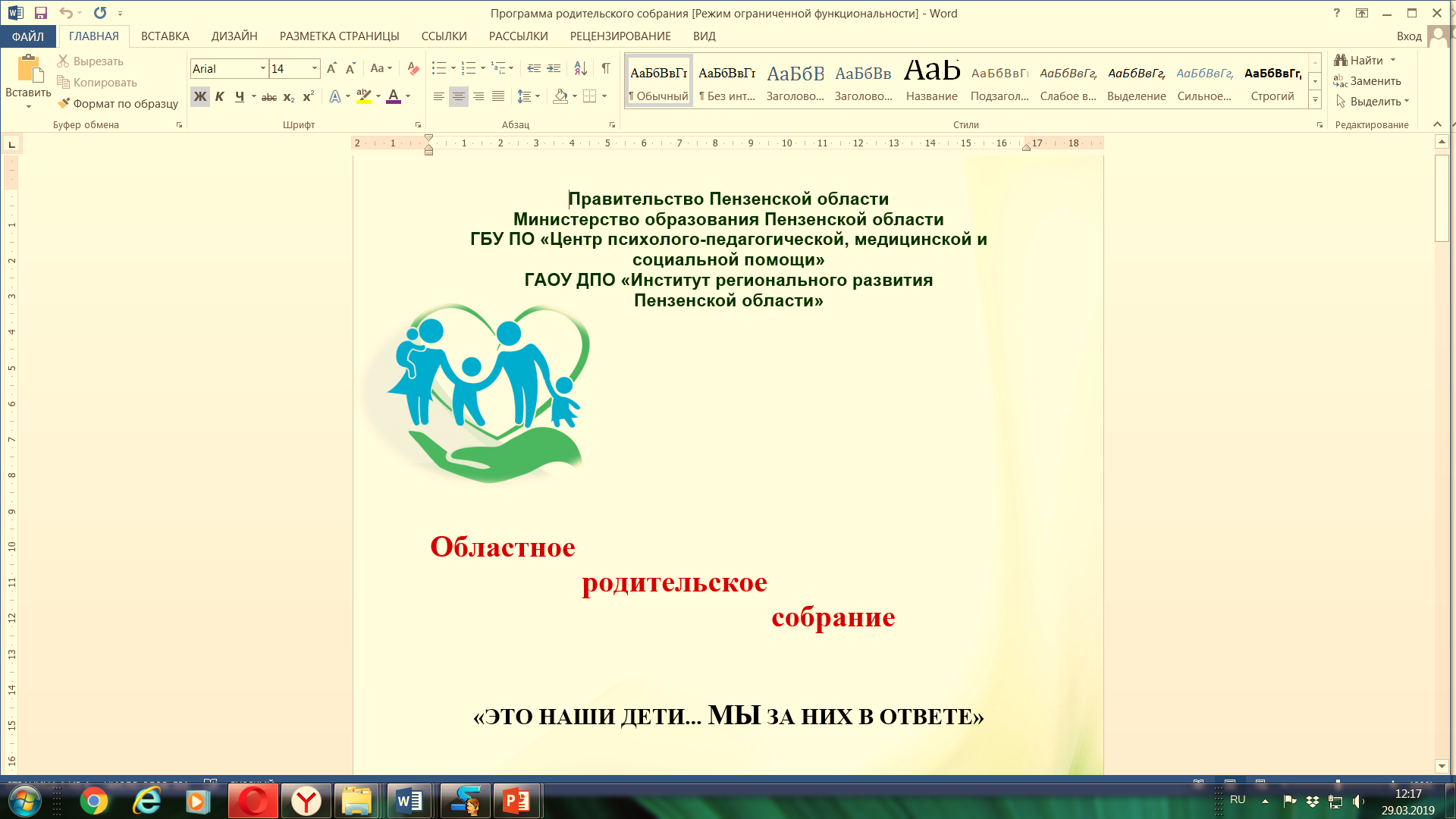 30 марта 2019г.г. ПензаРЕКОМЕНДАЦИИ РОДИТЕЛЯМ1. Ознакомиться с содержанием информационного пространства в фойе школы, в частности с планом работы школы (в том числе на каникулах), графиками работы кружков, спортивных секций, мероприятиями, которые проводятся в спортивном зале, школьном стадионе, а также в учреждениях внешкольного воспитания и обучения.2. Получить консультацию у классного руководителя по поводу планов организации внеурочной занятности класса.3. Посетить при необходимости учителей-предметников, специалистов социально-педагогической и психологической службы, администрацию школы.4. Предусмотреть возможность личного участия вместе с ребенком в общешкольных и внеклассных мероприятиях, а также в их организации, подготовке и проведении мероприятий.5. Предусмотреть возможность личного участия вместе с ребенком в общешкольных и внеклассных мероприятиях в рамках реализации региональных проектов «Культурная суббота», «Культурный дневник школьника Пензенской области», «Малая Родина» и др.6. Обеспечить пребывание детей, в том числе совместное, на свежем воздухе с учетом погодно-климатических  условий.7. Вести учет времени работы ребенка на компьютере и просмотра телевизионных передач.8. Обеспечить максимальную возможность совместного просмотра телевизионных передач художественного и познавательного характера с последующим обсуждением и комментариями.9. Предусмотреть семейное посещение театров, кинотеатров, музеев, выставок, просмотров документальных фильмов о Пензенском крае в рамках телепроекта «Добро пожаловать в Пензенскую область».80 лет исполнилось Пензенской области в понедельник, 4 февраля. В этот день 1939 года на карте СССР появился новый регион.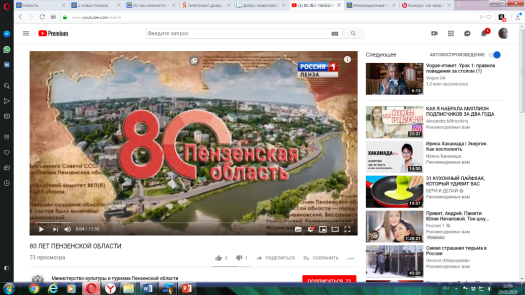 Ссылка на фильм:https://www.youtube.com/watch?v=ZKfmE1ADmcA&feature=youtu.beДобро пожаловать в Пензенскую областьСсылки на телепроект:https://www.youtube.com/watch?v=AzzjQoDVQF0http://kam-batrak.edu-penza.ru/dobro-pozhalovat-v-penzenskuyu-oblast/ФИЛЬМ 1Телепроект «Добро пожаловать в Пензенскую область»создан совместно с региональным министерством культуры, пензенским отделением Российского военно-исторического общества, при поддержке правительства Пензенской области. Премьера первого фильма состоялась на телеканале «Россия 1. Пенза» 2 сентября 2017 г.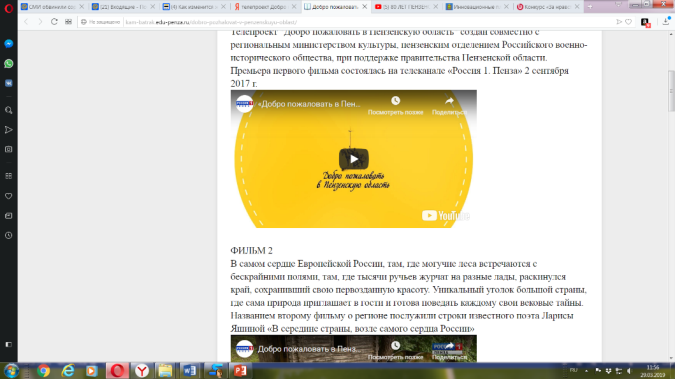 ФИЛЬМ 2В самом сердце Европейской России, там, где могучие леса встречаются с бескрайними полями, там, где тысячи ручьев журчат на разные лады, раскинулся край, сохранивший свою первозданную красоту. Названием второму фильму о регионе послужили строки известного поэта Ларисы Яшиной «В середине страны, возле самого сердца России»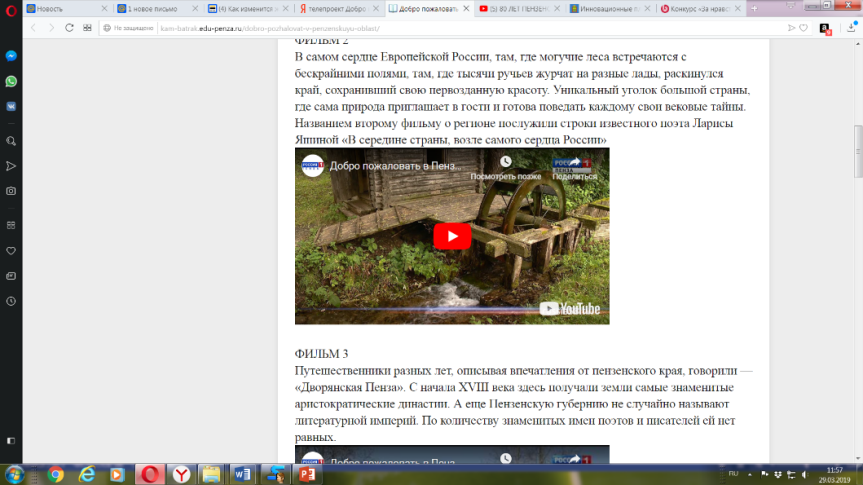 ФИЛЬМ 3 Путешественники разных лет, описывая впечатления от пензенского края, говорили – «Дворянская Пенза». С начала XVIII века здесь получали земли самые знаменитые аристократические династии. А еще Пензенскую губернию не случайно называют литературной империй. По количеству знаменитых имен поэтов и писателей ей нет равных.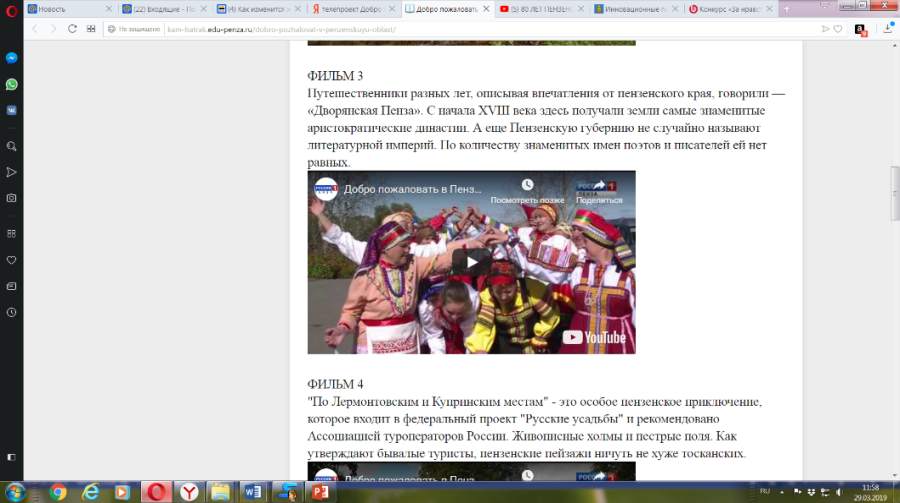 ФИЛЬМ 4«По Лермонтовским и Купринским местам»– это особое пензенское приключение, которое входит в федеральный проект «Русские усадьбы»и рекомендовано Ассоциацией туроператоров России. Живописные холмы и пестрые поля. Как утверждают бывалые туристы, пензенские пейзажи ничуть не хуже тосканских.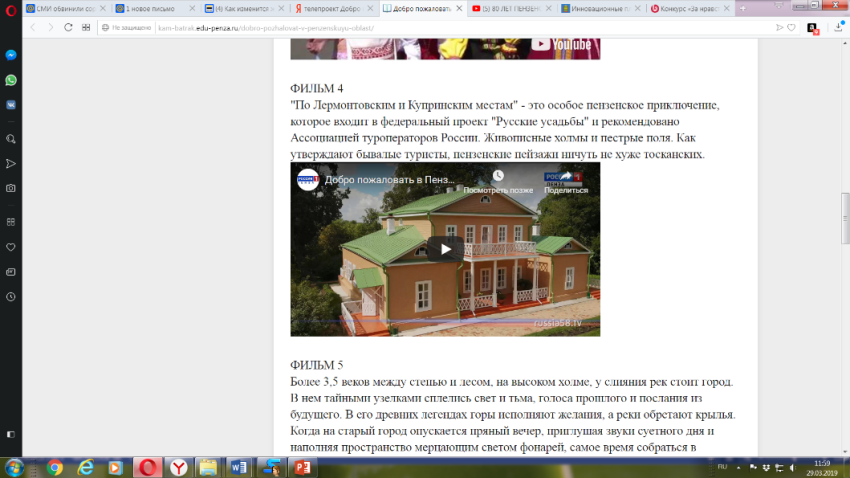 ФИЛЬМ 5 «Легенды и предания земли Пензенской».Более 3,5 веков в между степью и лесом, на высоком холме, у слияния рек стоит город. В нем тайными узелками сплелись свет и тьма, голоса прошлого и послания из будущего. В его древних легендах горы исполняют желания, а реки обретают крылья. Когда на старый город опускается пряный вечер, приглушая звуки суетного дня и наполняя пространство мерцающим светом фонарей, самое время собраться в дружной компании и начать истории, которые будоражат воображение тайнами и мистическими знаками. 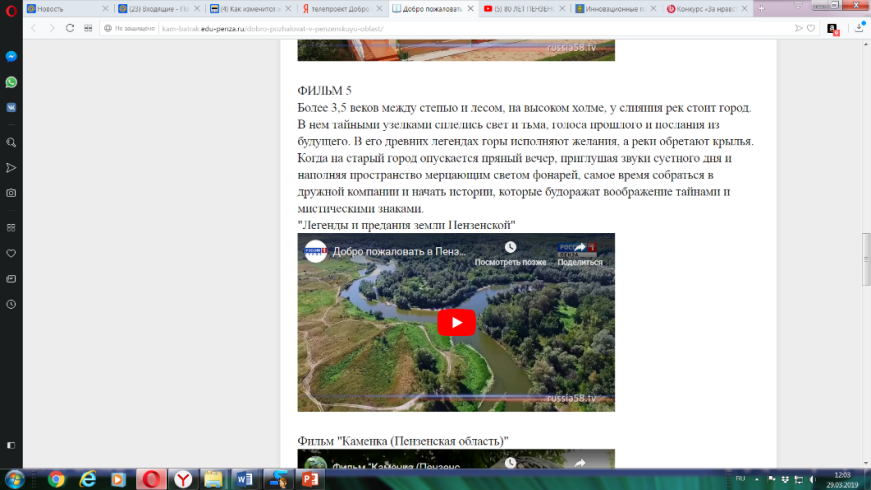 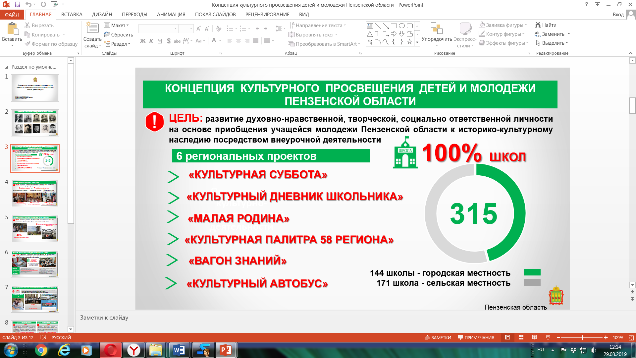 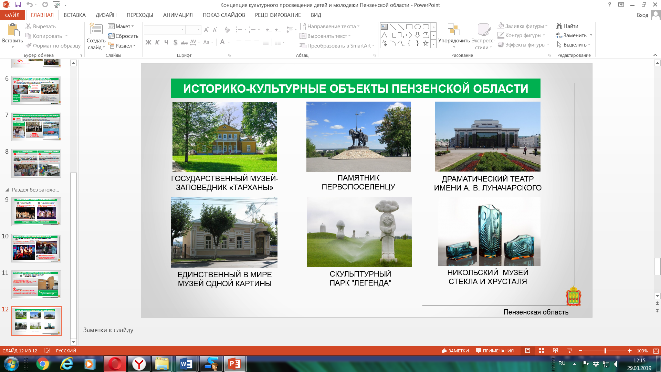 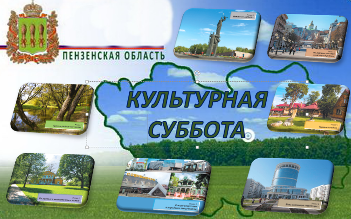 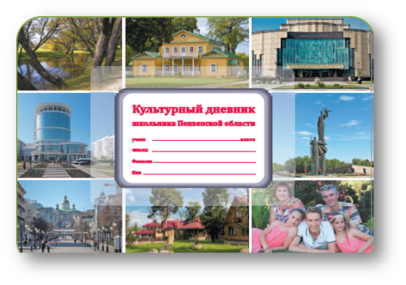 